Veselie de Crăciun	Sugestie pt vizualizare: Printează imaginile alăturate cu tabloul ,,neterminat” (fără lumini galbene la ferestre) şi eventual cu tabloul ,,terminat” ( cu lumini); Pregăteşte şi o pensulă cu culoare galbenă sau  e de ajuns şi un simple marker galben; În timp ce povesteşti arată tabloul neterminat, iar când spui că pictorul a pictat lumini la ferestre- colorează  şi tu lumini- la ferestre, în copac, pe zăpadă ca şi reflexie etc. Dacă ţi-e greu să colorezi te poţi ,,salva” punând  direct imaginea cu tabloul terminat în faţa copiilor.	 Într-un sat trăia un pictor. Un om bogat din preajmă a dat o comandă la el de un tablou care să aibe titlul de,, Veselie de Crăciun”. Artistul s-a şi apucat de lucru.  El a desenat o stradă cu case într-un peisaj de iarnă, cu  copaci şi umbrele nopţii căzând peste tot.	 Omul bogat, trecând într-o zi pe acolo, s-a uitat la t abloul lui şi a exclamat:,,Oh, asta este tabloul meu?!...E frumos, dar… nu te supăra, arată cam trist şi palid…. Nu prea seamănă a veselie de Crăciun. “ Atunci, artistul  a spus: ,, Domnule, tabloul un e terminat… ia un loc şi aşteaptă numai căteva minute…” Artistul luă o pensulă şi o înmuie în vopsea galbenă, apoi cu vârful pensulei pictă indată lumini la ferestre. Deodată, aspectul tabloului s-a schimbat, dând impresia unei fermecătoare seri de Crăciun!	 Viaţa ta fără Isus este ca tabloul acela palid şi neterminat. Atunci însă când Isus este în inima  ta şi îţi conduce viaţa, lumina Lui schimbă tabloul vieţii tale intr.-unul vesel şi frumos. Isus a spus: ,,Eu sunt lumina lumii!” ( Ioan 8:12) – Primeşte-L pe El în inima şi viaţa ta şi El va face toată diferenţa.`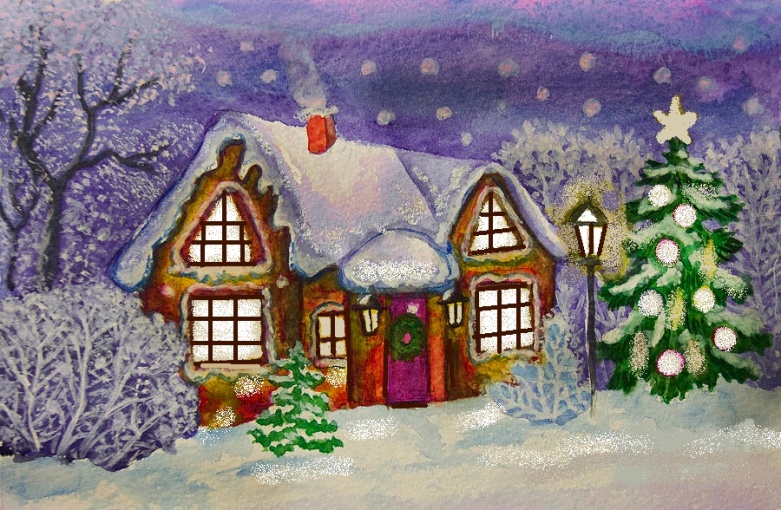 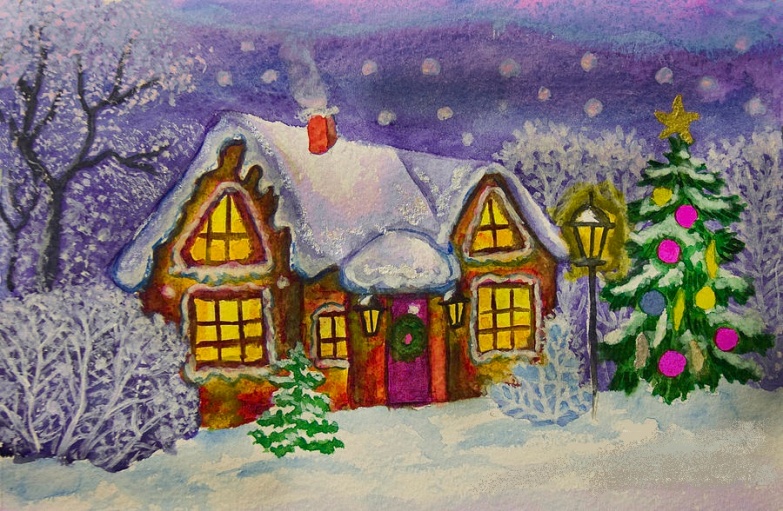 